ОПЕРАТИВНЫЙ ЕЖЕДНЕВНЫЙ ПРОГНОЗвозникновения и развития чрезвычайных ситуаций на подотчетнойтерритории Центральногофедерального округа(по данным ТЦГМС ЧС субъектов РФЦентральногоФО, гидрометеорологической информации Росгидромета, Гидрометеостанций России, ФГБУ «Центральное УГМС» и ФГБУ «Центрально-Черноземное УГМС»)на 12 апреля 2022 г.1.1. Метеорологическая обстановкаЦентральный ФО: на территории округа местами пройдут небольшие осадки в виде дождя, в отдельных районах Смоленской области сильные, в Московской области умеренные. Ветер преимущественно северо-восточного направления,  6-11 м/с, в Белгородской, Брянской, Курской, Липецкой  и Смоленской областях порывами до 16-17 м/с. Температура воздуха ночью +2…+7°С, днём +9…+15°С. В ночные и утренние часы на территории Владимирской, Ивановской, Смоленской и Ярославской областей туман.13 апреля 2022 года на территории города Москвы прогнозируется температура воздуха ночью с 12 на 13 апреля +3…+5ºС, днём 13 апреля  +8…+10ºС. Облачно, небольшой дождь. Ветер северный, северо-западный  ночью 5-10 м/с, днем 6-11 м/с.1.2. Биолого-социальная обстановка:Проведение комплекса профилактических мероприятий на территории ЦФО, в связи со случаями заражения новым коронавирусом (COVID-19):На территории Центрального федерального округа зарегистрировано 6 022 047 случаев заражения новой коронавирусной инфекцией (за сутки увеличение на 2 962 случая), скончались 108 290 человек (за сутки увеличение на 78 человек), выздоровели 5 693 946 человек (за сутки увеличение на 7 039 человек).1.3. Радиационно-химическая и экологическая обстановкаРадиационная, химическая и бактериологическая обстановка на подотчетной территории региона в норме. Естественный радиационный фон – 8-23 мкр/час (в соответствии с СанПиН 2.6.1.2523-09 безопасный уровень радиации до 60 мкр/час). Общий уровень загрязнения воздуха – умеренный.Информация о метеоусловиях загрязнения атмосферы: 13 апреля в ЦФО метеорологические условия будут способствовать рассеиванию вредных примесей в приземном слое атмосферы.1.4 Гидрологическая обстановкаЗа прошедшие сутки продолжался рост уровня воды на 13-38 см, местами 61-89 см на реках Костромской (Кострома, Ветлуга, Унжа, Мера, Межа, Меза, Нея, Немда Улейма), Ярославской (Соть, Которосль, Улейма, Согожа), Владимирской (Клязьма, Колокша, Гусь, Бужа), Ивановской (Теза, Лух), Московской (Лама, Дубна, Воря) областей. Интенсивный подъем уровня воды отмечался на реках Обноре у с.Шарна (Ярославская область) на 173 см, Клязьме у г.Орехово- Зуево (Московская область) на 138 см. На реке Нерль у с.Кибергино (Ивановская область) уровень воды повысился на 127 см, отмечается подтопление поймы на глубину 20 см. На Верхней Волге выше Рыбинского водохранилища, Тверце Мологе (Тверская область), также на Оке и на реках ее бассейна (Мокша, Угра, Протва, Упа, Цон, Искона, Истра, Нерская, Куровское, Москва-река) уровень воды повысился на 22-47 см, местами до 50-109 см. В верхнем течении Дона, Днепра, Западной Двины и на некоторых их притоках уровень воды повысился на 17-43 см. Значительное повышение уровня воды отмечалось на реке Вопь у п.Капыревщина на 104 см.По состоянию на 15.00 12.04.2022 на территории округа подтоплено:- 26 низководных мостов (Воронежская-2, Ивановская-1, Калужская-3, Московская-2, Орловская-3, Рязанская-6, Тамбовская-1, Тульская-8);- 14 участков дорог (Брянская-1, Владимирская-3Липецкая-1, Костромская-1, Смоленская-3, Ярославская-3, Калужская-1 г. Москва-1);- 451 приусадебный участок  (Московская-64, Смоленская-179, Ярославская -17, Тверская-98, Владимирская-8, Калужская-58 );-14 дачных домов;- 1 жилой дом (Смоленская-1).На 13.04.2022 г. прогнозируется подтопление:249 приусадебных участков (Брянская-11, Владимирская-11, Калужская-54, Московская-54, Тверская-119), 40 садовых участков (Владимирская-40), 530 дачных участков (Калужская-530), 5 низководных мостов (Владимирская-1, Орловская-1, Тамбовская-1, Рязанская-3), 5 участков автомобильных дорог (Владимирская-1, Московская-2, Смоленская-1, Рязанская-1), 2 объекта экономики (Калужская область). 1.5 Ледовая обстановкаНа подотчетной территории Центрального федерального округа спланированы к открытию 7 ледовых переправ: Костромская область – 3 (Шарьинский район, н.п.Одоевское, река Ветлуга; Шарьинский район, н.п. Конево, река Ветлуга; Пыщугский район, н.п. Михайловица, река Ветлуга), Рязанская область – 2 (Шиловский район, с. Юшта - с. Санское, р.Ока; Касимовский р-н, р.п. Елатьма, река Ока) и Ярославская область – 2 (Тутаевский район, город Тутаев, река Волга; Рыбинский район, с. Глебово – Некоузский район д. Сменцево, р. Волга). Действующих нет.На учёте состоит 419 мест массового выхода людей на лёд (Белгородская-8, Брянская-15, Владимирская-30, Воронежская-18, Ивановская-27, Калужская-25, Костромская-34, Курская-10, Липецкая-10, Московская-31, Орловская-15, Рязанская-48, Смоленская-19, Тамбовская-12, Тверская-75, Тульская-15, Ярославская-24). Используются – 45 (Белгородская-0, Брянская-0, Владимирская-0, Воронежская-0, Ивановская-15, Калужская-0, Костромская-0, Курская-0, Липецкая-0, Московская-25, Орловская-4, Рязанская-0, Смоленская-0, Тамбовская-0, Тверская-1, Тульская-0, Ярославская-0).1.6 Лесопожарная обстановкаПо состоянию на 15.00 12.04.2022 г. на территории ЦФО преобладает I класс пожарной опасности.2. Прогнозвозникновенияпроисшествий (ЧС).Опасные метеорологические явления:не прогнозируются.Неблагоприятные метеорологические явления:не прогнозируются.2.1. Природно-техногенные источники происшествий (ЧС)В связи с порывами ветра до 16-17 м/с на территории Белгородской, Брянской, Курской, Липецкой  и Смоленской областей, изношенностью электросетей, повышается вероятность возникновения нарушения электроснабжения (связанного с обрывом (повреждением) ЛЭП и линий связи), падения деревьев, обрушения слабоукреплённых, широкоформатных, ветхих и рекламных конструкций.В связи с неудовлетворительным состоянием дорожного покрытия, несоблюдением правил дорожного движения, гололедными явлениями, осадками, туманом, на трассах федерального, регионального и местного значения на территории Владимирской, Ивановской, Смоленской и Ярославской областей существует вероятность возникновения ЧС и затруднения движения транспорта, а также увеличения количества ДТП.При несоблюдении мер безопасности нахождения на водоемах, существует вероятность провалов людей и техники под лёд,внимание обращено на территорию Костромской области.2.2.Техногенные источники происшествий (ЧС)При использовании несертифицированных обогревательных приборов, а также неисправностью печного оборудования, анализом АППГ - повышается риск увеличения количества техногенных пожаров.Обратить внимание на все субъекты ЦФО.Из-за нарушения правил эксплуатации газового оборудования в жиломсекторе существует вероятность взрывов бытового газа. Высокая вероятность возникновения ЧС прогнозируется в Московской области.На территории региона существует вероятность (на уровне среднемноголетних значений) возникновения аварийных отключений (происшествий) при эксплуатации объектов ЖКХ (водопроводных и канализационных сетей, водозаборных насосов(Источник ЧС – износ оборудования (износ систем ЖКХ свыше 60%), человеческий фактор).Особое внимание обращено на территорииВладимирской, Воронежской, Ивановской, Калужской, Московской, Орловской, Рязанской, Смоленской, Тверской и Ярославскойобластей.2.3 Биолого-социальные источники происшествий (ЧС)Существует вероятность возникновения новых очагов АЧС домашних свиней в Брянской, Владимирской, Костромской и Орловскойобластях в связи с ранее зафиксированными случаями.Сохраняется вероятность выявления случаев заражения новым коронавирусом (2019-nCoV) у населения, в частности людей прибывающих из-за границы на территорию РФ.3.Рекомендованные превентивные мероприятия1. При выполнении комплекса превентивных мероприятий по снижению риска возникновения ЧС (происшествий) и смягчению их последствий, руководствоваться в том числе следующими нормативно-правовыми актами:- Федеральный закон № 69-ФЗ «О пожарной безопасности»;- Федеральный закон № 123-ФЗ «Технический регламент о требованиях пожарной безопасности»;- Регулирование выбросов при неблагоприятных метеорологических условиях РД 52.04.52-85.2. Довести до председателя комиссии по чрезвычайным ситуациям и пожарной безопасности соответствующего уровня информацию о прогнозируемой ЧС с указанием территории (района, населенного пункта, объекта) возможного возникновения ЧС, вида и масштабов ожидаемой ЧС, возможных последствий, а также предложений по реализации комплекса предупредительных мероприятий, направленных на снижение вероятности возникновения ЧС и смягчение ее последствий.3. Совместно с территориальными органами исполнительной власти и подразделениями Государственной инспекции безопасности дорожного движения продолжить реализацию мер по предупреждению возникновения ЧС и аварийных ситуаций на автомобильных трассах.При необходимости уточнить планы прикрытия наиболее опасных участков дорог.4. Организовать инструктирование и проверку готовности ЕДДС городских округов и муниципальных районов, ДДС предприятий жизнеобеспечения, потенциально опасных и критически важных объектов, аварийно-спасательных и ремонтно-восстановительных формирований, предназначенных для ликвидации возможных аварий и ЧС.5. При получении информации о неблагоприятных метеорологических явлениях (усиление ветра, обильные осадки):- своевременно доводить до органов местного самоуправления неблагоприятный прогноз, а также перечень превентивных мероприятий, направленных на минимизацию возможных последствий чрезвычайных ситуаций. Осуществлять контроль выполнения профилактических и превентивных мероприятий, направленных на защиту населения и территорий;- в случае ухудшении обстановки обеспечивать своевременное введение соответствующих режимов функционирования и надлежащих уровней реагирования на чрезвычайные ситуации для органов управления и сил РСЧС, организовывать распределение (перераспределение) сил и средств;- осуществлять контроль работы комплексных оценочных групп, при необходимости инициировать повторное проведение оценки состояния домовладений с учетом мнения их владельцев и привлечением представителей общественности.Во взаимодействии с органами исполнительной власти субъектов Российской Федерации, территориальными органами ФОИВ и органами местного самоуправления организовать:- своевременное оповещение и информирование населения об угрозе возникновения чрезвычайных ситуаций и порядке их действий, а также о мерах выполняемых МЧС России в ходе реагирования на чрезвычайные ситуации;- решение вопросов по первоочередному жизнеобеспечению населения, оказанию всесторонней поддержки и адресной помощи маломобильным и социально незащищенным слоям населения, доставке хронических больных в специальные лечебные учреждения, находящиеся вне зоны чрезвычайных ситуаций, обеспечению общественной безопасности населения и сохранности личного имущества пострадавших;- при реагировании на чрезвычайные ситуации уделять внимание на организацию межведомственного взаимодействия;- при ликвидации последствий чрезвычайных ситуаций принимать самостоятельные, своевременные управленческие решения исходя из складывающейся обстановки, в рамках своей компетенции, не дожидаясь указаний от вышестоящих органов управления;- принимать меры по обеспечению своевременного развертывания пунктов временного размещения с соблюдением необходимых мер по обеспечению санитарных требований и обеспечением пострадавших граждан всей необходимой помощью;- принимать необходимые меры по восполнению в короткие сроки расходных материалов, используемых при ликвидации последствий чрезвычайных ситуаций;- в повседневной деятельности особое внимание уделять подготовке специалистов, входящих в состав оперативных дежурных смен, оперативных штабов и оперативных групп по порядку отработки и представления отчетных документов;- организовывать своевременное доведение изменений в нормативно правовые акты Российской Федерации и МЧС России, в части касающейся вопросов реагирования, защиты населения и территорий от чрезвычайных ситуаций.6. В связи с возможными случаями взрывов природного газа совместно с Роспотребнадзором инициировать проверки газовых носителей, газораспределительных станций и автомобильных газозаправочных станций.7. Совместно с организациями, обслуживающими жилой фонд, проводить разъяснительную работу с потребителями (абонентами) природного газа по пользованию газом в быту и содержанию ими газового оборудования в исправном состоянии.8. Организовать разъяснительную работу с населением субъектов подотчетных территории ГУ МЧС Россиипо г. Москве:1) Через систему «ОКСИОН» (согласно регламента вывода информационных материалов на терминальные комплексы «ОКСИОН», организации оповещения и информирования населения при угрозе возникновения (возникновении) чрезвычайной ситуации (происшествия).2) Через СМИ:-о соблюдении правил дорожного движения на автодорогах;- о соблюдении правил пожарной безопасности в жилом секторе;- о правилах поведения на массовых мероприятиях;- о мерах поведения на водных объектах.9. Взять на контроль передвижение туристических групп, на маршруте которых имеются водные преграды, и работу туристических компаний, организующих данный вид отдыха.10. Продолжить работу по выполнению превентивных мероприятий в соответствии с оперативным прогнозом и рисками, с целью снижения последствий возможных ЧС (происшествий).11. Продолжить выполнение мероприятий по противопожарному обустройству населенных пунктов, а также организовать проведение внеплановых выездных проверок противопожарного обустройства всех населенных пунктов, в субъектах, где начался пожароопасный сезон.12. Использовать систему космического мониторинга, а также все имеющиеся службы наземного контроля в целях своевременного выявления очагов природных пожаров и принимать исчерпывающие меры по тушению очагов природных пожаров в день их обнаружения.13. В рамках прохождения пожароопасного периода 2022 года, организовать выполнение полного комплекса мероприятий, направленных на защиту населения, объектов экономики и социальной инфраструктуры, а также обеспечить постоянную готовность органов управления и сил РСЧС к реагированию.14. При возникновении предпосылок ЧС, немедленно докладывать старшему оперативному дежурному ЦУКС ГУ МЧС России по г. Москве и принимать все необходимые меры для смягчения последствий.Начальник дежурной смены по ЦФОЦУКС ГУ МЧС России по г. Москвемайор внутренней службы	                                                                    Н.Е. СкрипайС.С. Комарова34001-761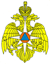 МЧС РОССИИГЛАВНОЕ УПРАВЛЕНИЕМИНИСТЕРСТВА РОССИЙСКОЙ ФЕДЕРАЦИИ ПО ДЕЛАМ ГРАЖДАНСКОЙ ОБОРОНЫ, ЧРЕЗВЫЧАЙНЫМ СИТУАЦИЯМ И ЛИКВИДАЦИИ ПОСЛЕДСТВИЙ СТИХИЙНЫХ БЕДСТВИЙ ПО Г. МОСКВЕ(Главное управление МЧС России по г. Москве)ул. Пречистенка, 22/2, стр.1, г. Москва, 119034Телефон:  244-82-72, 244-82-71 (код 499) Факс: 637-43-94 (код 495)E-mail: gu_moscow@mchs.gov.ruСтаршему оперативному дежурному МЧС РоссииНачальникам ГУ МЧС Россиипо субъектам РФНачальникам ЦУКС ГУ МЧС России по субъектам РФНачальникам ТЦМП ЧС  ГУ МЧС России по субъектам РФНачальнику Тульского СЦ